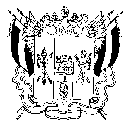 ТЕРРИТОРИАЛЬНАЯ ИЗБИРАТЕЛЬНАЯ КОМИССИЯГОРОДА ТАГАНРОГА РОСТОВСКОЙ ОБЛАСТИПОСТАНОВЛЕНИЕ 07 сентября 2019 г.								    № 164-3г. ТаганрогРассмотрев документы, представленные в Территориальную избирательную комиссию города Таганрога кандидатом в депутаты Городской Думы города Таганрога седьмого созыва, выдвинутым Региональным отделением Политической партии СПРАВЕДЛИВАЯ РОССИЯ в Ростовской области  по одномандатному избирательному округу № 15, Овсиенко Ларисой Ивановной для регистрации доверенных лиц кандидата, в соответствии с пунктом 1 статьи 43 Федерального закона от 12.06.2002 № 67-ФЗ «Об основных гарантиях избирательных прав и права на участие в референдуме граждан Российской Федерации», частью 3 статьи 37 Областного закона от 12.05.2016 №  525-ЗС «О выборах и референдумах в Ростовской области» Территориальная избирательная комиссия ПОСТАНОВЛЯЕТ:1. Зарегистрировать доверенное лицо кандидата в депутаты Городской Думы  города Таганрога седьмого созыва Овсиенко Ларисы Ивановны, выдвинутого Региональным отделением Политической партии СПРАВЕДЛИВАЯ РОССИЯ в Ростовской области  по одномандатному избирательному округу № 15:Янкевич Сергей Вячеславович, дата рождения – 15 сентября 1971 года, род занятий – ООО «САХ «ЭКО ГРАД», директор.2. Выдать зарегистрированному доверенному лицу удостоверение установленного образца.3. Разместить настоящее постановление на сайте Территориальной избирательной комиссии города Таганрога в информационно-телекоммуникационной сети «Интернет».4. Контроль за исполнением настоящего постановления возложить 
на  председателя комиссии М.А. ДмитриеваПредседатель комиссии					М.А. ДмитриевСекретарь комиссии						Т.А. ТокареваО регистрации доверенных лиц кандидата в депутаты Городской Думы города Таганрога седьмого созыва Овсиенко Ларисы Ивановны